ՈՐՈՇՈՒՄ N 50-Ա03  ՀՈՒՆԻՍԻ 2021թ.ԿԱՊԱՆ  ՀԱՄԱՅՆՔԻ ԱՎԱԳԱՆՈՒ 2021 ԹՎԱԿԱՆԻ ՀՈՒՆԻՍԻ 3-Ի   ԹԻՎ  5  ԱՐՏԱՀԵՐԹ ՆԻՍՏԻ ՕՐԱԿԱՐԳԸ ՀԱՍՏԱՏԵԼՈՒ ՄԱՍԻՆՂեկավարվելով «Տեղական ինքնակառավարման մասին» Հայաստանի Հանրապետության օրենքի 14-րդ և 17-րդ հոդվածներով և հաշվի առնելով համայնքի ղեկավարի առաջարկությունը նիստի օրակարգը հաստատելու մասին, Կապան համայնքի ավագանին    որոշում  է.Հաստատել Կապան համայնքի ավագանու 2021 թվականի հունիսի 3-ի թիվ 5  արտահերթ  նիստի օրակարգը.1․ Հայաստանի Հանրապետության պետական բյուջեից նպատակային հատկացումներ (սուբվենցիաներ) ստանալու նպատակով 2021 թվականի ծրագրային հայտեր ներկայացնելուն համաձայնություն տալու մասին2․ Համայնքի սեփականություն հանդիսացող գույքը՝ Կապան համայնքի Կապան քաղաքի Շահումյան փողոցի թիվ 35/56 հասցեում գտնվող 5.8 քառ.մ մակերեսով տարածքը հրապարակային սակարկություններով օտարելու մասին3․ Համայնքի սեփականություն հանդիսացող գույքը` Ներքին Հանդ բնակավայրի  2-րդ փողոցի թիվ 12 շենքի թիվ 2  բնակարանը  անհատույց (նվիրատվության կարգով) օտարելու մասին4․ Գյուղատնտեսական գործունեություն ծավալելու նպատակով հողամասերը վարձակալության հանձնելու մասին պայմանագրից ծագած պարտավորությունները ներելու մասին5․ Հայաստանի Հանրապետության Սյունիքի մարզի Կապան համայնքի Գեղանուշ, Սյունիք և Օխտար գյուղերում փողոցները  անվանակոչելու մասին6. Սյունիքի մարզի Կապան համայնքի վարչական սահմաններում (Նորաշենիկ բնակավայր) գտնվող  0.8101 հա  հողամասի նպատակային նշանակությունը փոխելու մասին7. Սյունիքի մարզի Կապան համայնքի վարչական սահմաններում (Նորաշենիկ բնակավայր) գտնվող  0.89747 հա  հողամասի նպատակային նշանակությունը փոխելու մասին8. Սյունիքի մարզի Կապան համայնքի վարչական սահմաններում (Սյունիք բնակավայր) գտնվող  0.76338 հա  հողամասի նպատակային նշանակությունը փոխելու մասին9. Սյունիքի մարզի Կապան համայնքի Կապան քաղաքի  գլխավոր հատակագծում փոփոխություններ կատարելու և 0.73872 հա հողամասի նպատակային նշանակությունը փոխելու մասին10․ Սյունիքի մարզի Կապան համայնքի վարչական սահմաններում (Անտառաշատ բնակավայր) գտնվող  0.02256 հա հողամասի նպատակային նշանակությունը փոխելու մասին11․ Սյունիքի մարզի Կապան համայնքի Կապան քաղաքի  գլխավոր հատակագծում փոփոխություններ կատարելու և 0.53342  հա հողամասի նպատակային նշանակությունը փոխելու մասին12․ Սյունիքի մարզի Կապան համայնքի վարչական սահմաններում (Արծվանիկ բնակավայր) գտնվող  հողամասի նպատակային նշանակությունը փոփոխելու և <<Զանգեզուրի պղնձամոլիբդենային կոմբինատ>> ՓԲ ընկերությանը կառուցապատման իրավունքով հողամաս հատկացնելու մասին13․ Սյունիքի մարզի Կապան համայնքի վարչական սահմաններում (Չափնի բնակավայր) գտնվող  հողամասի նպատակային նշանակությունը փոփոխելու և <<Զանգեզուրի պղնձամոլիբդենային կոմբինատ>> ՓԲ ընկերությանը կառուցապատման իրավունքով հողամաս հատկացնելու մասին14․ Սյունիքի մարզի Կապան համայնքի վարչական սահմաններում (Սևաքար բնակավայր) գտնվող  հողամասի նպատակային նշանակությունը փոփոխելու և <<Զանգեզուրի պղնձամոլիբդենային կոմբինատ>> ՓԲ ընկերությանը կառուցապատման իրավունքով հողամաս հատկացնելու մասին15․ Սյունիքի մարզի Կապան  համայնքի ավագանու 2007 թվականի հոկտեմբերի  05-ի  N 42-Ա որոշման մեջ փոփոխություն կատարելու մասին 16․ Սյունիքի մարզի Կապան համայնքի Կապան քաղաքի  գլխավոր հատակագծում փոփոխություններ կատարելու և 0.1693 հա հողամասի նպատակային նշանակությունը փոխելու մասինԿողմ( 10 )`ԱՆՏՈՆՅԱՆ ԱՐԵՆ                                           ԿԱՐԱՊԵՏՅԱՆ ՄԱՆԱՍ                      ԱՍՐՅԱՆ ՎԱՉԵ                                                 ՀԱՐՈՒԹՅՈՒՆՅԱՆ ԿԱՄՈ       ԳՐԻԳՈՐՅԱՆ ՎԻԼԵՆ                                      ՀԱՐՈՒԹՅՈՒՆՅԱՆ ՀԱՅԿԴԱՎԹՅԱՆ ՆԱՐԵԿ                                          ՄԵՍՐՈՊՅԱՆ ՆԱՊՈԼԵՈՆ   ԴԱՎԹՅԱՆ ՇԱՆԹ	                                     ՄՈՎՍԻՍՅԱՆ ԺԱՆ                     Դեմ ( 0 )Ձեռնպահ ( 0 )                   ՀԱՄԱՅՆՔԻ ՂԵԿԱՎԱՐ   		           ԳԵՎՈՐԳ ՓԱՐՍՅԱՆ2021թ. հունիսի 03ք. Կապան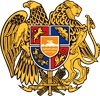 ՀԱՅԱՍՏԱՆԻ ՀԱՆՐԱՊԵՏՈՒԹՅՈՒՆ
ՍՅՈՒՆԻՔԻ ՄԱՐԶ
ԿԱՊԱՆ  ՀԱՄԱՅՆՔԻ  ԱՎԱԳԱՆԻ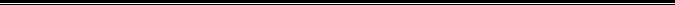 